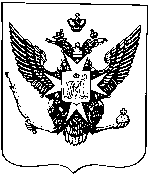 Муниципальные новости ПавловскаИнформационно-аналитический бюллетень06 февраля 2020 года                                                                                    Выпуск № 2_________________________________________________________________________________________________________________________________________________________________________________________________________________________________________________________________В номере: - ПОСТАНОВЛЕНИЕ Местной администрации Павловска от 06 февраля 2020 года № 33 «О внесении изменений в административный регламент по предоставлению Местной администрацией города Павловска, осуществляющей отдельные государственные полномочия Санкт-Петербурга по организации и осуществлению деятельности по опеке и         попечительству, назначению и выплате денежных средств на содержание детей, находящихся под опекой или попечительством, и денежных средств на содержание детей, переданных на воспитание в приемные семьи, в Санкт-Петербурге, государственной услуги по выдаче предварительного разрешения на совершение сделок с имуществом подопечных, утвержденный постановлением Местной администрации города Павловска от 30.11.2012 № 241 (в редакции постановления Местной администрации города Павловска от 16.11.2018 № 332)»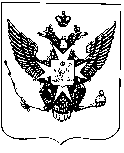 Местная администрациягорода ПавловскаПОСТАНОВЛЕНИЕот   06 февраля 2020 года							                      № 33О внесении изменений в административный регламент по предоставлению Местной администрацией города Павловска, осуществляющей отдельные государственные полномочия Санкт-Петербурга по организации и осуществлению деятельности по опеке и         попечительству, назначению и выплате денежных средств на содержание детей, находящихся под опекой или попечительством, и денежных средств на содержание детей, переданных на воспитание в приемные семьи, в Санкт-Петербурге, государственной услуги по выдаче предварительного разрешения на совершение сделок с имуществом подопечных, утвержденный постановлением Местной администрации города Павловска от 30.11.2012 № 241 (в редакции постановления Местной администрации города Павловска от 16.11.2018 № 332) В связи с вступлением в силу распоряжения Комитета по социальной политике Санкт-Петербурга от 20.11.2019 № 815-р «О внесении изменений в распоряжение Комитета по социальной политике Санкт-Петербурга от 19.10.2012 № 232-р», Местная администрация города ПавловскаПОСТАНОВЛЯЕТ:1. Внести изменение в административный регламент по предоставлению  Местной администрацией города Павловска, осуществляющей отдельные государственные полномочия Санкт-Петербурга по организации и осуществлению деятельности по опеке и попечительству, назначению и выплате денежных средств на содержание детей, находящихся под опекой или попечительством, и денежных средств на содержание детей, переданных на воспитание в приемные семьи, в Санкт-Петербурге, государственной услуги по выдаче предварительного разрешения на совершение сделок с имуществом подопечных, утвержденный постановлением Местной администрации города Павловска от 30.11.2012 № 241 (в редакции постановления Местной администрации города Павловска от 16.11.2018 № 332), изложив приложения № 4 - № 6 к административному регламенту в редакции согласно приложениям № 1 - № 3 к настоящему постановлению.2. Опубликовать настоящее постановление на официальном сайте муниципального образования http://omsu-pavlovsk.spb.ru и в информационно-аналитическом бюллетене «Муниципальные новости Павловска».3. Контроль за выполнением настоящего постановления оставляю за собой.4. Настоящее постановление вступает в силу со дня его опубликования.Глава Местной администрации города Павловска				                                                 А.В. КозловаПриложение № 1                                                                                           к постановлению Местной администрации                                                                                            города Павловска от 06.02.2020 № 33ПРИЛОЖЕНИЕ № 4к Административному регламенту  по предоставлению Местной администрацией города Павловска, осуществляющей отдельные государственные полномочия Санкт-Петербурга по организации и осуществлению деятельности по опеке и попечительству, назначению и выплате денежных средств на содержание детей, находящихся под опекой или попечительством, и денежных средств на содержание детей, переданных на воспитание в приемные семьи, в Санкт-Петербурге государственной услуги по выдаче предварительного разрешения на совершение сделок с имуществом подопечногоЗАЯВЛЕНИЕ	Прошу дать предварительное разрешение органа опеки и попечительства на совершение действий с имуществом, принадлежащего подопечному_____________________________________________________________________________________________(ФИО (отчество указывается при наличии), дата рождения))зарегистрированному по адресу:__________________________________________________(адрес места жительства, места пребывания)_____________________________________________________________________________(купля-продажа, мена имущества (описание отчуждаемого имущества)_____________________________________________________________________________(описание имущества, на которое заключается соглашение)_____________________________________________________________________________(описание жилого помещения, сособственником которого является подопечный и на которое заключается соглашение)_____________________________________________________________________________(описание имущества, на которое оформляется отказ)при условии, что подопечному___________________________________________________                                                  (ФИО (отчество указывается при его наличии)будет принадлежать_____________________________________________________________________________(описание имущества)К заявлению прикладываю копии документов: _____________________________________________________________________________  _________________________________________________________________________________________________________________________________________________________________________________________________________________________________________________________________Об ответственности за достоверность и полноту представленных в соответствии 
с действующим законодательством сведений и обязательстве извещать МА города Павловска о обо всех их изменениях в течение 5 дней с момента их наступления предупрежден (а).Даю согласие на обработку и использование персональных данных, содержащихся в настоящем заявлении и в представленных мною документах.Дата «____» _________20__г.                                                               Подпись ____________   О принятом решении прошу проинформировать письменно /устно/ (нужное подчеркнуть).Решение органа опеки и попечительства прошу выдать мне:	 в МА города Павловска	в МФЦ	через отделение федеральной почтовой связиПодпись ______________________Приложение № 2                                                                                           к постановлению Местной администрации                                                                                            города Павловска от 06.02.2020 № 33ПРИЛОЖЕНИЕ № 5к Административному регламенту  по предоставлению Местной администрацией города Павловска, осуществляющей отдельные государственные полномочия Санкт-Петербурга по организации и осуществлению деятельности по опеке и попечительству, назначению и выплате денежных средств на содержание детей, находящихся под опекой или попечительством, и денежных средств на содержание детей, переданных на воспитание в приемные семьи, в Санкт-Петербурге государственной услуги по выдаче предварительного разрешения на совершение сделок с имуществом подопечногоЗАЯВЛЕНИЕ	Прошу дать предварительное разрешение органа опеки и попечительства на дачу согласия на совершение действий с имуществом, принадлежащего подопечному_____________________________________________________________________________(ФИО (отчество указывается при наличии), дата рождения))зарегистрированному по адресу:__________________________________________________(адрес места жительства, места пребывания)_____________________________________________________________________________(купле-продаже, мены имущества (описание отчуждаемого имущества)____________________________________________________________________________(описание имущества, на которое заключается соглашение)_____________________________________________________________________________(описание жилого помещения, сособственником которого является подопечный и на которое заключается соглашение)_____________________________________________________________________________(описание имущества, на которое оформляется отказ)при условии, что подопечному___________________________________________________                                                  (ФИО (отчество указывается при его наличии)будет принадлежать_____________________________________________________________________________(описание имущества)К заявлению прикладываю копии документов: _____________________________________________________________________________  ___________________________________________________________________________________________________________________________________________________________________________________________________________________________________________________________________________________________________________________Об ответственности за достоверность и полноту представленных в соответствии 
с действующим законодательством сведений и обязательстве извещать МА города Павловска обо всех их изменениях в течение 5 дней с момента их наступления предупрежден (а).Даю согласие на обработку и использование персональных данных, содержащихся в настоящем заявлении и в представленных мною документах.Дата «____» _________20__г.                                                               Подпись ____________   О принятом решении прошу проинформировать письменно /устно/ (нужное подчеркнуть).Решение органа опеки и попечительства прошу выдать мне:	 в МА города Павловска	в МФЦ	через отделение федеральной почтовой связиПодпись ______________________Приложение № 3                                                                                           к постановлению Местной администрации                                                                                            города Павловска от 06.02.2020 № 33ПРИЛОЖЕНИЕ № 6к Административному регламенту  по предоставлению Местной администрацией города Павловска, осуществляющей  отдельные государственные полномочия Санкт-Петербурга по организации и осуществлению деятельности по опеке и попечительству, назначению и выплате денежных средств на содержание детей, находящихся под опекой или попечительством, и денежных средств на содержание детей, переданных на воспитание в приемные семьи, в Санкт-Петербурге государственной услуги по выдаче предварительного разрешения на совершение сделок с имуществом подопечногоЗАЯВЛЕНИЕ	Прошу дать предварительное разрешение органа опеки и попечительства на совершение действий с имуществом, принадлежащего мне на праве собственности_____________________________________________________________________________(купле-продаже, мены имущества (описание отчуждаемого имущества)_____________________________________________________________________________(описание имущества, на которое заключается соглашение)_____________________________________________________________________________(описание жилого помещения, сособственником которого является подопечный и на которое заключается соглашение)_____________________________________________________________________________(описание имущества, на которое оформляется отказ)при условии, что мне будет принадлежать_____________________________________________________________________________(описание имущества)К заявлению прикладываю копии документов: _____________________________________________________________________________  __________________________________________________________________________________________________________________________________________________________________________________________________________________________________________________________________Об ответственности за достоверность и полноту представленных в соответствии 
с действующим законодательством сведений и обязательстве извещать МА города Павловска обо всех их изменениях в течение 5 дней с момента их наступления предупрежден (а).Даю согласие на обработку и использование персональных данных, содержащихся в настоящем заявлении и в представленных мною документах.Дата «____» _________20__г.                                                               Подпись ____________   О принятом решении прошу проинформировать письменно /устно/ (нужное подчеркнуть).Решение органа опеки и попечительства прошу выдать мне:	 в МА города Павловска	в МФЦ	через отделение федеральной почтовой связиПодпись ______________________Информационно-аналитический бюллетень «Муниципальные новости Павловска», выпуск №2 от 06.02.2020Официальное издание Муниципального Совета города Павловска. Учредитель, редакция, издатель: Муниципальный Совет города ПавловскаГлавный редактор: Зибарев В.В. Адрес редакции: 196620, Санкт-Петербург, г. Павловск, Песчаный пер., д. 11/16, телефон: 465-17-73. Тираж 100 экз.Отпечатано на копировальном оборудовании Местной администрации города Павловска, г. Павловск, Песчаный пер., д. 11/16.Распространяется бесплатно.В Местную администрацию города Павловска     Фамилия_________________________________________Имя_____________________________________________Отчество (при наличии_____________________________ ____________________________________________Адрес места жительства (пребывания): индекс ____________________________________________________________________________ тел. ________________________№ ____________________ выдана ___________________      отчуждениеза   заключение соглашения об определении долей в праве общей совместной собственности      заключение соглашения об определении порядка пользования жилым помещением     оформление отказа от преимущественного права покупки долей в праве собственности на жилое помещениеВ Местную администрацию города ПавловскаФамилия_________________________________________Имя_____________________________________________Отчество (при наличии_____________________________ ____________________________________________Адрес места жительства (пребывания): индекс ____________________________________________________________________________ тел. ________________________№ ____________________ выдана ___________________      отчуждениеза   заключение соглашения об определении долей в праве общей совместной собственности      заключение соглашения об определении порядка пользования жилым помещением     оформление отказа от преимущественного права покупки долей в праве собственности на жилое помещениеВ Местную администрацию города ПавловскаФамилия________________________________________ Имя ___________________________________________ Отчество (при наличии) ___________________________          Адрес места жительства (пребывания): индекс ____________________________________________  ____________________ тел. ______________________  № ____________________ выдана __________________      отчуждениеза   заключение соглашения об определении долей в праве общей совместной собственности      заключение соглашения об определении порядка пользования жилым помещением     оформление отказа от преимущественного права покупки долей в праве собственности на жилое помещение